Język angielski - 12.05.2020 (wt)Topic: Ćwiczenia utrwalające materiał z rozdziałów 1-5.Ćwiczenie 1Przepisz proszę temat lekcji do zeszytu.                                                                                                                            Zerknij na poniższe ćwiczenie. Przeczytaj proszę zdania, popatrz i znajdź na obrazku poszczególne informacje. Następnie zastanów się czego brakuje na obrazku. (Jest to strona 61 w książce ucznia)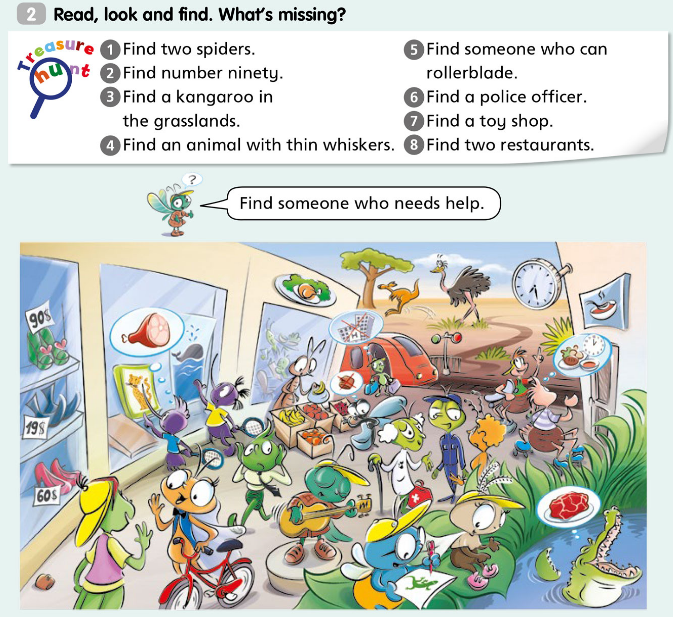 Ćwiczenie 2Spójrz jeszcze raz na obrazek w powyższym ćwiczeniu. Wysłuchaj nagrania, znajdź i wskaż właściwy fragment obrazka.Ćwiczenie 3Spróbuj uzupełnić poniższe ćwiczenie odczytując trasę Grace według legendy. Zapisz wyrazy we właściwej kolejności. (Jest to strona 58 w ćwiczeniach ucznia.)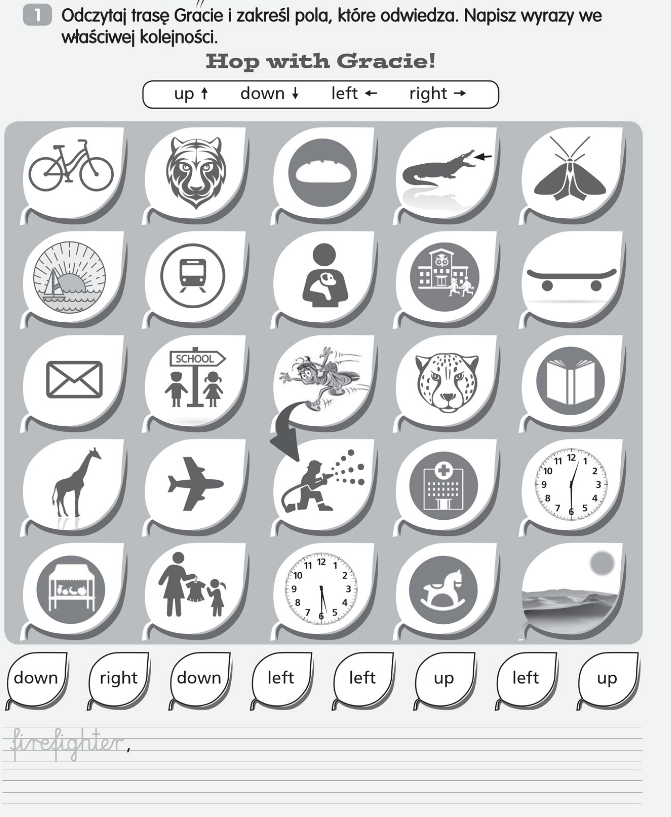 Zajęcia rozwijające kreatywność – 12.05.2020 (wt)Ćwiczenie 1Przed Tobą ćwiczenie interaktywne - Moneyhttps://quizlet.com/pl/415478731/unit-5-money-flash-cards/Ćwiczenie 2Wysłuchaj proszę nagrania, w którym pojawią się informacje na temat walut we Włoszech, Stanach Zjednoczonych i Wielkiej Brytanii. Spróbuj wskazać właściwą kolejność opisów.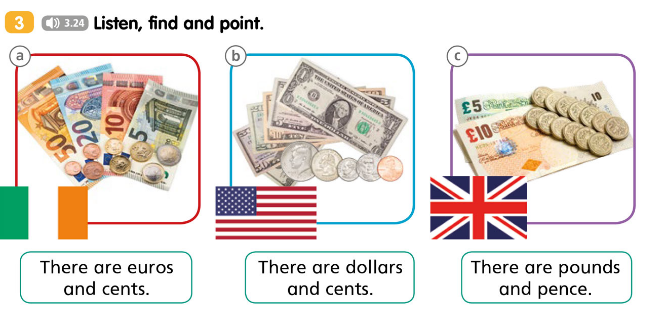 Ćwiczenia z ćwiczeń ucznia - strona 56Spróbuj podpisać ilustracje wykorzystując wyrazy w ramce. W razie braku ćwiczeń, zapisz proszę odpowiedzi w zeszycie.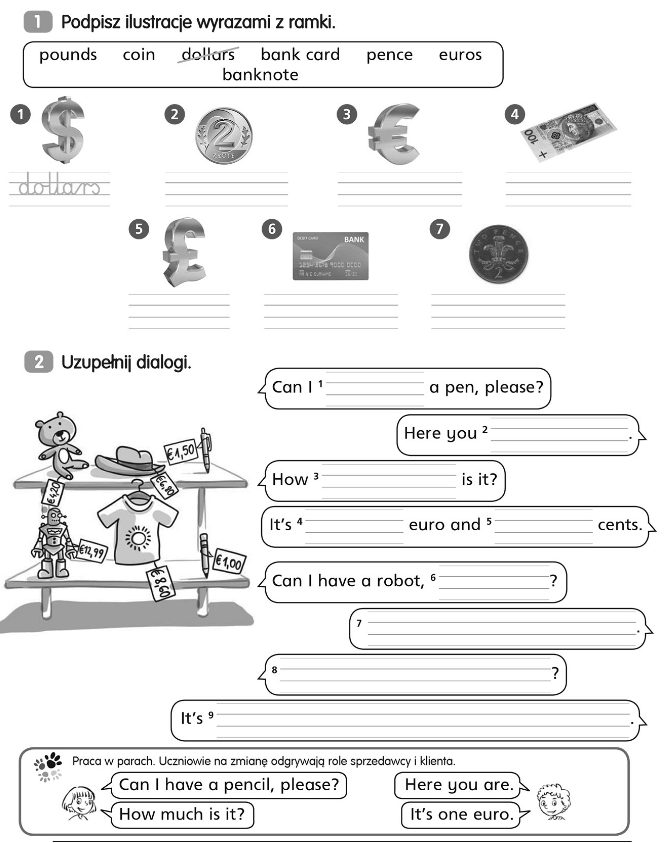 DLA CHĘTNYCHPolicz pieniądze (pound - funt, pence - pens) i połącz je z liczbą zapisaną słownie. https://learningapps.org/10331729Język angielski – 15.05.2020 (wt)Topic: Ćwiczenia interaktywne - rozdziały 1-5.Zapraszam do zabawy w postaci ćwiczeń interaktywnych - utrwalających słownictwo od początku roku szkolnego.Rozdział 1 – Zwierzęta: https://quizlet.com/pl/413750262/unit-1-animals-flash-cards/Rozdział 2 – Części ciała zwierząt: https://quizlet.com/pl/415253968/unit-2-animal-body-parts-flash-cards/Rozdział 3 – Czynności wykonywane w wolnym czasie: https://quizlet.com/pl/415254073/unit-3-free-time-activities-flash-cards/Rozdział 4 – Codzienne czynności: https://quizlet.com/pl/415254244/unit-4-everyday-activities-flash-cards/Rozdział 5 - Miejsca w mieście: https://www.educaplay.com/learning-resources/2592299-places_in_town.htmlUDANEJ ZABAWY!Nagranie do powyższego ćwiczenia(proszę dwukrotnie kliknąć w nagranie)Nagranie do powyższego ćwiczenia(proszę dwukrotnie kliknąć w nagranie)